	2022年5月30日，日内瓦附件 1提议删除的建议书：ITU-T E.168、E.168.1、E.174、
E.755、E.775、E.776、F.850、F.851、F.852和F.853ITU-T E.168建议书，将E.164编码方案用于通用个人通信（UPT）批准日期：2002年5月概要：本建议书为共同理解基本问题奠定了基础，以便在一个共同的编号框架内促进通用个人通信（UPT）的实施。UPT在许多网络中引入了个人移动性的概念。这包括但不限于公众交换电话网（PSTN）、综合业务数字网（ISDN）、公共陆地移动网络（PLMN）和分组交换公众数据网（PSPDN）。个人UPT号码的使用拓宽了在国际和国内电信网络之间和内部如何使用编号的做法。本建议书提供了一个对UPT用户的呼入（incall）、UPT用户与其UPT业务概貌之间的交易（例如incall注册）、UPT用户的呼出（outcall）以及UPT业务概貌和业务提供商的标识进行编号的框架。ITU-T E.168.1建议书，用于提供国际通用个人通信（UPT）业务的UPT号码分配程序批准日期：2002年5月概要：本建议书详细说明了用于提供ITU-T E.168建议书中规定的国际通用个人通信（UPT）业务的UPT号码的分配程序。本建议书中的分配程序仅适用于ITU-T E.168建议书规定的UPT方案3。根据E.168.1的规定向申请者分配号码资源的职能/责任属于国际电联电信标准化局（ITU-TSB）内设的集中的国际电联编号管理组（ITU-NAG）。ITU-T E.174建议书，通用个人通信（UPT）的路由原则和指南批准日期：1995年4月概要：本建议书为受限的短期通用个人通信（UPT）业务场景、基本的UPT业务场景和增强型UPT业务场景的开端，在用户平面中确定了国际呼叫路由选择原则和指南，它们适用于UPT呼入、UPT呼出和UPT到UPT的呼叫。本建议书旨在实现早期实施方案，而非提供详尽或限制性的实施方案清单。ITU-T E.755建议书，通用个人通信（UPT）流量性能和服务等级（GOS）的参考连接批准日期：1996年2月概要：本建议书为通用个人通信（UPT）呼叫/连接设置提供了高级参考连接。参考连接的主要目的是为支持UPT的网络奠定编写流量业务等级（GOS）建议书的基础。ITU-T E.775建议书，通用个人通信（UPT）服务等级（GOS）的概念批准日期：1996年2月概要：本建议书概述了根据通用个人通信（UPT）业务提供和操作环境以及相关网络考虑因素选择UPT流量业务等级（GOS）参数的一般考虑因素。ITU-T E.776建议书，通用个人通信（UPT）的网络服务等级（GOS）批准日期：1996年10月概要：基于E.755建议书中通用个人通信（UPT）的参考连接以及E.775建议书中所述的UPT的业务等级概念，本建议书为UPT提出了一组流量业务等级参数。ITU-T F.850建议书，通用个人通信（UPT）的原则批准日期：1993年3月概要：本建议书确立了通用个人通信（UPT）的一般原则。详细规定见F.851建议书。UPT能在允许个人移动性的情况下提供电信业务。它能让每一UPT用户参与由用户定义的一组预订业务，并以一个对网络透明的个人UPT号码为基础，从任何地理位置的任何固定或移动终端上，跨越多个网络，拨发和接听呼叫，且只受限于终端和网络的能力以及网络运营商规定的限制。ITU-T F.851建议书，通用个人通信（UPT） – 业务描述（业务集1）批准日期：1995年2月概要：本建议书“通用个人通信（UPT） – 业务描述（业务集1）”提供了UPT的业务描述和操作规定。它描述了UPT的主要原理，例如个人移动性、认证和业务概貌管理。它从用户角度定义了UPT业务的方方面面（例如，编号和计费问题）。它还描述了提供UPT业务所需的基本特性，以及可用于支持其他增强功能的可选特性。UPT业务集1是一个提供UPT业务的受限场景，它支持经由公众交换电话网（PSTN）、综合业务数字网（ISDN）和公共陆地移动网络（PLMN）提供电话业务。UPT业务集2目前正在讨论中，它代表了一个具有更多特性和能力（例如支持数据业务）、功能更强大的场景。ITU-T F.852建议书，通用个人通信（UPT） – 业务描述（业务集2）批准日期：2000年3月概要：本建议书“通用个人通信（UPT） – 业务描述（业务集2）”提供了UPT – 基本的UPT业务场景的业务描述和操作规定。它描述了UPT的主要原理，例如个人移动性、认证和业务概貌管理。它从用户角度定义了UPT业务的方方面面（例如，编号和计费问题）。它还描述了提供UPT业务所需的基本特性，以及可用于支持其他增强功能的可选特性。UPT业务集1是一个提供UPT业务的受限场景，它支持经由公众交换电话网（PSTN）、综合业务数字网（ISDN）和公共陆地移动网络（PLMN）提供电话业务。UPT业务集1被合并到针对UPT业务集2的本建议书中。UPT业务集2 – 基本的UPT业务场景 – 包含了更多的业务和网络，向全面的通用业务可用性、终端独立性和跨多个网络的操作方向迈进。在该场景下，例如，除了如业务集1中的电话业务之外，还可以提供各种各样的数据业务。ITU-T F.853建议书，通用个人通信（UPT）环境中的补充业务批准日期：1998年11月概要：本建议书旨在为通用个人通信（UPT）环境中的补充业务提供业务描述和操作规定。本建议书还提供关于UPT特性/UPT补充业务与特定接入（固定或移动）上补充业务之间相互作用的信息。删除上述建议书的原因：在这些建议书获得批准时，通用个人通信（UPT）的概念利用了特定的技术和业务概念。自那以后的几十年里，这项技术不断演进。这些建议书中规定的业务不再按规定提供，事实上，没有提供任何此类业务。支撑UPT业务概念的基本原则不再是UPT独有的，许多类似类型的业务现在都使用网际协议（IP）和基于物联网（IoT）的技术来提供，而这些技术并非UPT相关建议书的一部分。其他全球编号、命名、寻址和标识资源仍然可用，并已证明更适合此类业务。因此，与UPT有关的系列建议书不再适用。基于这一理由，第2研究组（SG2）建议电信标准化局（TSB）主任着手删除SG2权限内的所有UPT建议书。_______________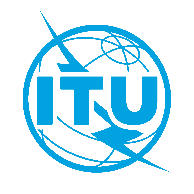 国 际 电 信 联 盟电信标准化局文号：电信标准化局第20号通函SG2/RC致：–	国际电联各成员国主管部门抄送：–	ITU-T部门成员；–	ITU-T第2研究组部门准成员；–	国际电联学术成员；–	ITU-T第2研究组正副主席；–	电信发展局主任；–	无线电通信局主任电话：+41 22 730 5855致：–	国际电联各成员国主管部门抄送：–	ITU-T部门成员；–	ITU-T第2研究组部门准成员；–	国际电联学术成员；–	ITU-T第2研究组正副主席；–	电信发展局主任；–	无线电通信局主任传真：+41 22 730 5853致：–	国际电联各成员国主管部门抄送：–	ITU-T部门成员；–	ITU-T第2研究组部门准成员；–	国际电联学术成员；–	ITU-T第2研究组正副主席；–	电信发展局主任；–	无线电通信局主任电子邮件：tsbsg2@itu.int致：–	国际电联各成员国主管部门抄送：–	ITU-T部门成员；–	ITU-T第2研究组部门准成员；–	国际电联学术成员；–	ITU-T第2研究组正副主席；–	电信发展局主任；–	无线电通信局主任事由：事由：ITU-T第2研究组在2022年5月16日至20日召开的会议上对删除ITU-T E.168、E.168.1、E.174、E.755、E.775、E.776、F.850、F.851、F.852和F.853建议书的
提议表示同意ITU-T第2研究组在2022年5月16日至20日召开的会议上对删除ITU-T E.168、E.168.1、E.174、E.755、E.775、E.776、F.850、F.851、F.852和F.853建议书的
提议表示同意ITU-T第2研究组在2022年5月16日至20日召开的会议上对删除ITU-T E.168、E.168.1、E.174、E.755、E.775、E.776、F.850、F.851、F.852和F.853建议书的
提议表示同意尊敬的先生/女士：1	应第2研究组（业务提供和电信管理的运营问题）主席的请求，我荣幸地告知您，该研究组在2022年5月16日至20日召开的会议上，同意根据世界电信标准化全会（WTSA）第1号决议（2022年，日内瓦，修订版）第9节第9.8.2段的规定，着手删除上述ITU-T建议书。与会的成员国或部门成员没有对这项建议提出异议。2	有关这项一致意见的信息（包括对删除原因的简要说明）见附件1。3	考虑到第1号决议第9节的规定，请您在2022年8月30日协调世界时（UTC）24时之前告知我，贵主管部门/机构批准还是反对此项删除。如有成员国或部门成员认为不应接受删除，则应阐明其反对原因并将此意见返回研究组。4	电信标准化局主任将在上述时限（2022年8月30日）之后，以通函的形式通报磋商结果。此信息还将在国际电联《操作公报》中公布。顺致敬意！电信标准化局主任
李在摄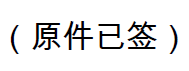 附件：1件尊敬的先生/女士：1	应第2研究组（业务提供和电信管理的运营问题）主席的请求，我荣幸地告知您，该研究组在2022年5月16日至20日召开的会议上，同意根据世界电信标准化全会（WTSA）第1号决议（2022年，日内瓦，修订版）第9节第9.8.2段的规定，着手删除上述ITU-T建议书。与会的成员国或部门成员没有对这项建议提出异议。2	有关这项一致意见的信息（包括对删除原因的简要说明）见附件1。3	考虑到第1号决议第9节的规定，请您在2022年8月30日协调世界时（UTC）24时之前告知我，贵主管部门/机构批准还是反对此项删除。如有成员国或部门成员认为不应接受删除，则应阐明其反对原因并将此意见返回研究组。4	电信标准化局主任将在上述时限（2022年8月30日）之后，以通函的形式通报磋商结果。此信息还将在国际电联《操作公报》中公布。顺致敬意！电信标准化局主任
李在摄附件：1件尊敬的先生/女士：1	应第2研究组（业务提供和电信管理的运营问题）主席的请求，我荣幸地告知您，该研究组在2022年5月16日至20日召开的会议上，同意根据世界电信标准化全会（WTSA）第1号决议（2022年，日内瓦，修订版）第9节第9.8.2段的规定，着手删除上述ITU-T建议书。与会的成员国或部门成员没有对这项建议提出异议。2	有关这项一致意见的信息（包括对删除原因的简要说明）见附件1。3	考虑到第1号决议第9节的规定，请您在2022年8月30日协调世界时（UTC）24时之前告知我，贵主管部门/机构批准还是反对此项删除。如有成员国或部门成员认为不应接受删除，则应阐明其反对原因并将此意见返回研究组。4	电信标准化局主任将在上述时限（2022年8月30日）之后，以通函的形式通报磋商结果。此信息还将在国际电联《操作公报》中公布。顺致敬意！电信标准化局主任
李在摄附件：1件尊敬的先生/女士：1	应第2研究组（业务提供和电信管理的运营问题）主席的请求，我荣幸地告知您，该研究组在2022年5月16日至20日召开的会议上，同意根据世界电信标准化全会（WTSA）第1号决议（2022年，日内瓦，修订版）第9节第9.8.2段的规定，着手删除上述ITU-T建议书。与会的成员国或部门成员没有对这项建议提出异议。2	有关这项一致意见的信息（包括对删除原因的简要说明）见附件1。3	考虑到第1号决议第9节的规定，请您在2022年8月30日协调世界时（UTC）24时之前告知我，贵主管部门/机构批准还是反对此项删除。如有成员国或部门成员认为不应接受删除，则应阐明其反对原因并将此意见返回研究组。4	电信标准化局主任将在上述时限（2022年8月30日）之后，以通函的形式通报磋商结果。此信息还将在国际电联《操作公报》中公布。顺致敬意！电信标准化局主任
李在摄附件：1件尊敬的先生/女士：1	应第2研究组（业务提供和电信管理的运营问题）主席的请求，我荣幸地告知您，该研究组在2022年5月16日至20日召开的会议上，同意根据世界电信标准化全会（WTSA）第1号决议（2022年，日内瓦，修订版）第9节第9.8.2段的规定，着手删除上述ITU-T建议书。与会的成员国或部门成员没有对这项建议提出异议。2	有关这项一致意见的信息（包括对删除原因的简要说明）见附件1。3	考虑到第1号决议第9节的规定，请您在2022年8月30日协调世界时（UTC）24时之前告知我，贵主管部门/机构批准还是反对此项删除。如有成员国或部门成员认为不应接受删除，则应阐明其反对原因并将此意见返回研究组。4	电信标准化局主任将在上述时限（2022年8月30日）之后，以通函的形式通报磋商结果。此信息还将在国际电联《操作公报》中公布。顺致敬意！电信标准化局主任
李在摄附件：1件